ΕΠΙΤΗΡΗΤΕΣΔΙΑΜΟΡΦΩΜΕΝΟ ΠΡΟΓΡΑΜΜΑ ΕΞΕΤΑΣΕΩΝ ΠΕΡΙΟΔΟΥ ΙΟΥΝΙΟΥ 2023(Τρ 6/6 – 30/6/2022)Οι παρουσιάσεις και οι εξετάσεις των πτυχιακών διατριβών θα πραγματοποιηθούν  στις 3 & 4 Ιουλίου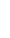 Τρ 6/610:30-13:00Ν314ΥΜοριακή Βιολογία στην Επιστήμη ΤροφίμωνΑιθ. Α, Β ΝΚΕΤΤΑΑμφιθέατροΝΚΕΤΤΑΤρ 6/613:00-15:30Ν317Ε/507ΥΤεχνολογία Κρέατος-Αλιευμάτων-Αυγών/Τεχνολογία Κρέατος Ιχθύων ΑυγώνΑμφιθέατροΝΚΕΤΤΑΤε 7/610:30-13:00Ν309Υ/539ΥΠοιοτ. Έλεγχ.Τροφ. –Συστ. Διασφ. Ποιότ./Ποιοτ. Ελεγχ.&.Διασφ. Ποιοτ.ΤροφίμωνΑμφιθέατροΝΚΕΤΤΑΠε 8/610:00-12:30Ν316Ε/516ΥΤεχνολογία Προϊόντων ΓάλακτοςΑμφιθέατροΝΚΕΤΤΑΠε 8/612:30-15:00Ν323ΕΣυστήματα Αυτοματισμού Βιομηχανιών ΤροφίμωνΑμφιθέατροΝΚΕΤΤΑΠα 9/69:00-10:30Ν304ΥΕργαστηριακές Ασκήσεις Επεξεργασίας και Συντήρησης ΤροφίμωνΑιθ. Α, Β ΝΚΕΤΤΑΑμφιθέατροΝΚΕΤΤΑΠα 9/610:30-13:00Ν301ΥΧημεία Τροφίμων ΙΙ   ΑμφιθέατροΝΚΕΤΤΑΠα 9/610:30-13:00502ΥΒιοχημεία ΤροφίμωνΑμφιθέατροΝΚΕΤΤΑΠα 9/613:00-15:30Ν321Ε/540ΥΤεχνολογία Μεταποίησης ΟπωροκηπευτικώνΑιθ. Α, Β ΝΚΕΤΤΑΔε 12/610:30-13:00                                                                                                                      Ν318ΕΤεχνολογία ΔημητριακώνΑιθ. Α, Β ΝΚΕΤΤΑΔε 12/613:30-……..532ΕΜοντέλα στην Επιστήμη ΤροφίμωνΤρ 13/610:30-13:00N306Y/501YΧημεία Τροφίμων I, Χημεία ΤροφίμωνΑιθ. Α, Β ΝΚΕΤΤΑΤε 14/610:30-13:00Ν311ΥΣυσκευασία ΤροφίμωνΑμφιθέατρο,Αιθ. Α, Β ΝΚΕΤΤΑΤε 14/615:30-18:00Ν001ΥΓενική Ανόργανη ΧημείαΑμφιθέατρο Α,Αμφιθέατρο Β,Αμφιθέατρο Γ, Σχολή Γ, Δ & ΦΠ στο ΚέντροΠε 15/610:30-13:00Ν312ΥΜηχανική Τροφίμων ΙΙΑιθ. Α, Β ΝΚΕΤΤΑΠα 16/68:00-10:30Ν319ΕΤεχνολογία ΓάλακτοςΑιθ. Α, Β ΝΚΕΤΤΑΠα 16/610:30-13:00Ν307ΥΜικροβιολογία ΤροφίμωνΑμφιθέατροΝΚΕΤΤΑΔε 19/613:00-15:30Ν308Υ/ Ν322ΕΑναλυτική ΧημείαΑμφιθέατρο Α,Αμφιθέατρο Β, Σχολή Γ, Δ & ΦΠ στο ΚέντροΤρ 20/610:30-13:00Ν313Υ/523ΕΒιοδιεργασίες στην Επιστήμη Τροφίμων/Ειδικά μαθήματα ΒιοτεχνολογίαςΑιθ. Α, Β ΝΚΕΤΤΑΑμφιθέατροΝΚΕΤΤΑΤε 21/69:00-11:00N302YΕργαστηριακές Ασκήσεις Γενικής ΜικροβιολογίαςΑιθ. Α, Β ΝΚΕΤΤΑΑμφιθέατροΝΚΕΤΤΑΤε 21/69:00-11:00515Υ/520Ε/512Υ/Μικροβιολογία Γάλακτος/Υγιεινή Τροφίμων-Τοξικολογία/Υγιεινή Γεωργικών ΒιομηχανιώνΑιθ. Α, Β ΝΚΕΤΤΑΑμφιθέατροΝΚΕΤΤΑΤε 21/611:00-13:30Ν320ΕΤεχνολογία Λιπαρών ΣωμάτωνΑιθ. Α, Β ΝΚΕΤΤΑΠε 22/69:00-10:30Ν322ΕΔιατροφή και ΜεταβολισμόςΑιθ. Α, Β ΝΚΕΤΤΑΑμφιθέατροΝΚΕΤΤΑΠε 22/69:00-10:30521ΕΔιατροφή ΑνθρώπουΑιθ. Α, Β ΝΚΕΤΤΑΑμφιθέατροΝΚΕΤΤΑΠε 22/610:30-13:00Ν303Υ Ανάλυση ΤροφίμωνΑμφιθέατροΝΚΕΤΤΑΠε 22/613:00-15:30Ν024Ε/020ΕΓεν. ΜικροβιολογίαΑιθ. Α, Β ΝΚΕΤΤΑΑμφιθέατροΝΚΕΤΤΑTρ 27/68:00-10:30Ν310ΥΦυσικοχημεία ΤροφίμωνΑιθ. Α, Β ΝΚΕΤΤΑΑμφιθέατροΝΚΕΤΤΑΤρ 27/610:30-13:00Ν315Υ/541Y  Ν329ΕΕργαστηριακές Ασκήσεις Οινολογίας και Οινοπνευματωδών Ποτών/Οινολογία και Οινοπνευματώδη Ποτά ΙΙΑμφιθέατροΝΚΕΤΤΑ13:0015:30Ν045ΕΟινολογία και Οινοπνευματώδη ΠοτάΑμφιθέατροΝΚΕΤΤΑΤε 28/610:00-12:30Ν012YΑρχές Επεξεργασίας και Συντήρησης ΤροφίμωνΑιθ. Α, Β ΝΚΕΤΤΑΑμφιθέατροΝΚΕΤΤΑΤε 28/612:30-………N325EΣυγγραφή και Παρουσίαση Ερευνητικών Θεμάτων Συνεννόηση με  διδάσκονταdgerasop@agro.auth.grΠε 29/69:00-13:00Ν305ΥΜηχανική Τροφίμων Ι ΑμφιθέατροΝΚΕΤΤΑΠε 29/613:00-15:30Ν327ΕΟργανοληπτικός Έλεγχος ΤροφίμωνΑμφιθέατροΝΚΕΤΤΑΠα 30/68:00-10:30Ν029Υ Θρεπτική Αξία Τροφίμων και ΔιατροφήΑμφιθέατρο Γ,ΔΑμφιθέατρο Δ,Σχολή Γ, Δ & ΦΠ στο ΚέντροΠα 30/610:30-13:00Ν328ΕΔιαχείριση νερού και αποβλήτων βιομηχανιών τροφίμωνΑμφιθέατροΝΚΕΤΤΑΔε 3/79:00-…….Παρουσίαση Πτυχιακών ΔιατριβώνΑμφιθέατροΝΚΕΤΤΑΤρ 4/79:00-…….Παρουσίαση Πτυχιακών ΔιατριβώνΑμφιθέατροΝΚΕΤΤΑ